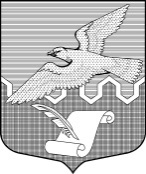 МУНИЦИПАЛЬНЫЙ СОВЕТ  ВНУТРИГОРОДСКОГО МУНИЦИПАЛЬНОГО ОБРАЗОВАНИЯ САНКТ-ПЕТЕРБУРГА ПОСЕЛОК СЕРОВОШЕСТОЙ СОЗЫВ                                                       РЕШЕНИЕ                                                                       09 июля 2020 года № 08-01О досрочном прекращении полномочий депутата Ромашко А.А. в связи с отставкой по собственному желаниюВ соответствии с пунктом 10 статьи 40 Федерального закона от 06.10.2003 № 131-ФЗ «Об общих принципах организации местного самоуправления в Российской Федерации», пунктом 2 пункта 10 статьи 31 Устава внутригородского муниципального образования Санкт-Петербурга поселок Серово и на основании личного письменного заявления, Муниципальный Совет внутригородского муниципального образования Санкт-Петербурга поселок Серово РЕШИЛ:1. Прекратить полномочия депутата Муниципального Совета внутригородского муниципального образования Санкт-Петербурга поселок Серово Ромашко Андрея Алексеевича досрочно в связи с отставкой по собственному желанию.2.  Настоящее решение опубликовать в газете «Муниципальный вестник поселка Серово» и разместить на официальном сайте.3.    Настоящее решение вступает в силу со дня принятия.4.   Копии решения направить в комитет территориального развития Санкт-Петербурга и прокуратуру Курортного района.5.  Контроль за исполнением решения возложить на Главу ВМО п.Серово А.В.Бабенко.Глава ВМО п.Серово	                   А.В.Бабенко